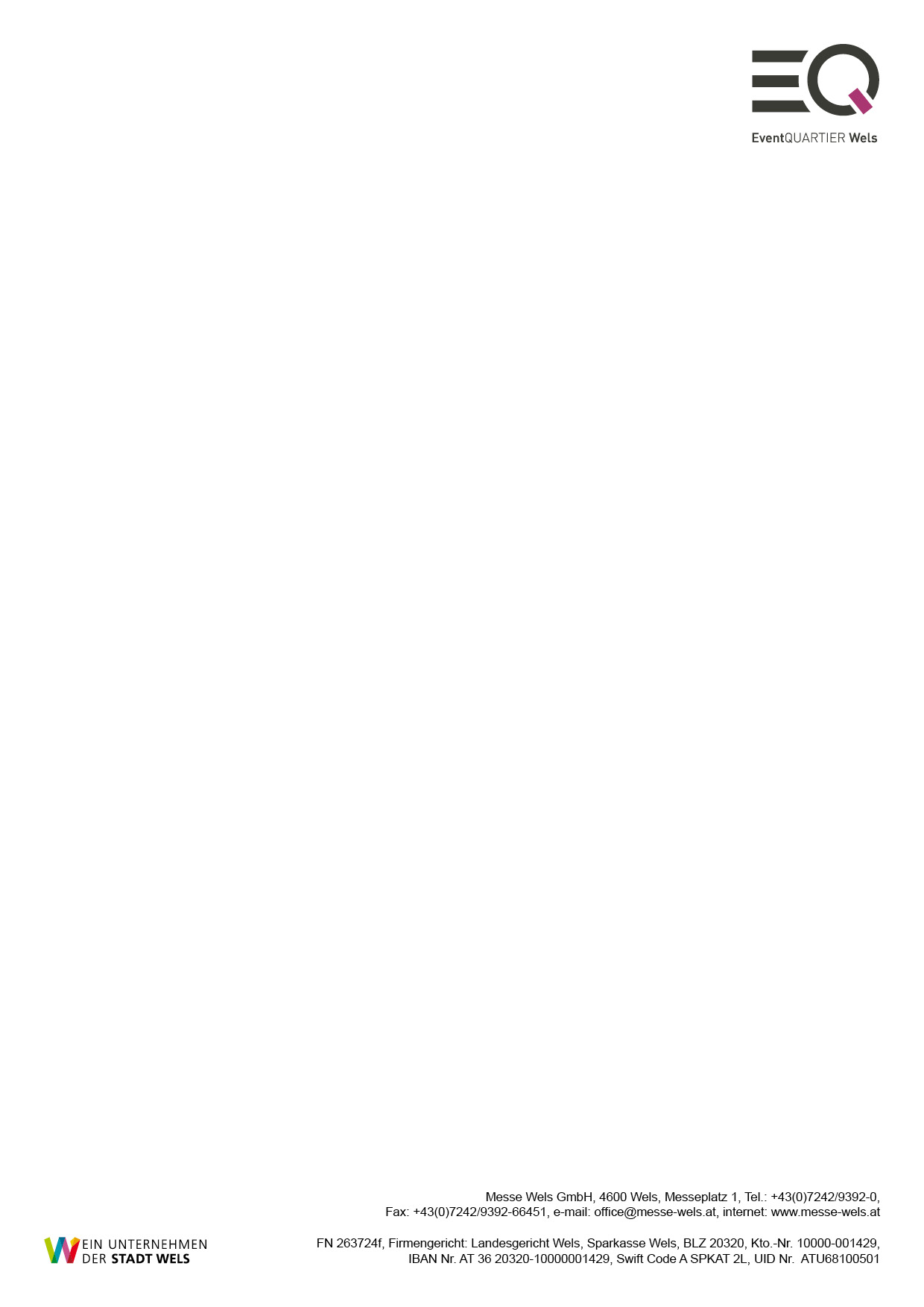 Rekordzahlen auch bei den Veranstaltungen des EventQUARTIEREin wichtiger Faktor der ausgezeichneten Bilanz 2018 waren die 218 Veranstaltungen des EventQUARTIERs. Diese trugen mit 305 Veranstaltungstagen wesentlich zum Erfolg bei. Dabei sind es die multifunktionalen Hallen, die Raum für ausgefallene und individuelle Veranstaltungsideen bieten, die die Kunden überzeugen und die Location so begehrt machen. Ein Highlight 2018 war die BIOGAST Messe, die erstmals nach den Kriterien des Ministeriums für Nachhaltigkeit und Tourismus als „Umweltzeichen Green Event“ in der Messe Wels stattfand. Veranstaltungshighlights des EventQUARTIERs 2019Die Austria Comic Con findet heuer zum zweiten Mal statt. Rund 20.000 Popkultur Fans werden hierbei am Messegelände erwartet und mit ihren Kostümen wieder für Aufsehen sorgen. Heuer neu im Veranstaltungsprogramm ist die Jahrestagung der Österreichischen Gesellschaft für Orthopädie und orthopädische Chirurgie. Rund 400 Ärzte werden bei der Tagung und der parallel stattfindenden Fachmesse erwartet.Einmal jährlich findet die Eurodog in Europa statt und heuer darf dieses Megaevent für Hundefans in Wels begrüßt werden. Über 15.000 Hunde der unterschiedlichsten Rassen und 25.500 Besucher werden von 14. – 16. Juni am Messegelände erwartet.Die weltweit erfolgreichste 90er-Jahre-Party „We love the 90’s“ wird am 02. August das Konzert-Highlight in Wels sein. Ein Hit-Feuerwerk von Topstars der 90er Jahre erwartet die Fans.Beim ersten TRUCK EVENT AUSTRIA am 29. Juni geht es am Messegelände heiß her. Auf 
27.408 m² werden 500 Showtrucks die circa 15.000 Besucher begeistern.Ein Hauptaugenmerk wird ab 2019 den Konzerten gelten. Hierzu gibt es schon sehr konstruktive Gespräche mit Partnern, Messe Wels intern werden bereits die nötigen Personalressourcen bereitgestellt. 